ANEXO I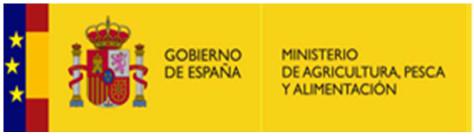 SOLICITUD DE IMPORTACIÓN DE ANIMALES VIVOSDatos del ESTABLECIMIENTO DE ORIGEN:Nombre del establecimiento: 	Dirección Postal y teléfono: 	Datos del ESTABLECIMIENTO DE DESTINO:Nombre del establecimiento: 	Dirección Postal y teléfono o fax: 	Datos del TRANSPORTE:Fecha prevista de llegada: 	Puerto o aeropuerto de ingreso al país: 	Medio de transporte internacional a utilizar: 	Datos de los ANIMALES:Cantidad: 	Especie (nombre vulgar y científico): 	Tatuaje o identificación individual: 	Objetivo de la importación: 	DATOS DEL SOLICITANTE:El abajo firmante, D 	con DNI	, SOLICITO a la Subdirección General de Acuerdos Sanitarios y Control en Frontera, la emisión de una licencia de importación para los animales arriba descritos.Firmado                                                   En	a	de	de	Datos de contacto del solicitante:Nº Teléfono: 	E-mail:	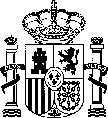 Información sobre la política de protección de datosEl Ministerio de Agricultura, Pesca y Alimentación mantiene un compromiso de cumplimiento de la legislación vigente en materia de tratamiento de datos personales y seguridad de la información con el objeto de garantizar que la recogida y tratamiento de los datos facilitados se realiza conforme al Reglamento (UE) 2016/679 General de Protección de Datos (RGPD) y de la normativa nacional vigente en la materia. Por este motivo, le ofrecemos a continuación información sobre la política de protección de datos aplicada al tratamiento de los datos personales derivado del procedimiento de solicitud de importación de animales de especies no armonizadas:Responsable del tratamiento: Ministerio de Agricultura, Pesca y AlimentaciónSecretaría General de Recursos Agrarios y Seguridad Alimentaria / Dirección General de Sanidad de la Producción Agroalimentaria y Bienestar AnimalTeléfono 913478241Correo: bzn-dgspa@mapa.es Delegado de Protección de datos: bzn-DPD@mapa.es Finalidad del tratamiento: Los datos personales incorporados serán utilizados exclusivamente para gestionar la solicitud de importación de animales vivos de especies no armonizadas en la Unión Europea y para la elaboración de la Resolución pertinente y se conservarán mientras la legislación aplicable obligue a su conservación (Ley 16/1985,de 25 de junio, del Patrimonio Histórico Español).Legitimación del tratamiento: el tratamiento es necesario para la resolución de la solicitud de importación conforme a la normativa (Orden APA/660/2020)Destinatarios de los datos: Subdirección General de Acuerdos Sanitarios y Control en Frontera.Derechos sobre el tratamiento de datos: Conforme a lo previsto en el RGPD podrá solicitar al Ministerio de Agricultura, Pesca y Alimentación, a través de su sede electrónica (https://sede.mapama.gob.es/portal/site/se ), el acceso, rectificación y supresión de sus datos personales, la limitación y oposición al tratamiento de sus datos y a no ser objeto de decisiones automatizadas. Asimismo, si considera vulnerados sus derechos, podrá presentar una reclamación de tutela ante la Agencia Española de Protección de Datos https://sedeagpd.gob.es/ Página 2 de 2